Р А С П О Р Я Ж Е Н И Еот 01.10.2021   № 2291-рг. МайкопО прекращении движения транспорта в г. Майкопе	В связи с проведением торжественных мероприятий посвященных 30-ой годовщины со Дня образования Республики Адыгея:1. Прекратить движение транспорта с 08:00 часов до 23.00 часов 5 октября 2021 г. по следующим улицам:- по улице Жуковского между улицами Пролетарской и Первомайской;- по улице Пионерской между улицами Жуковского и Ленина;- по улице Советской между улицами Гоголя и Ленина; - по ул. Краснооктябрьской между улицами Пролетарской и Первомайской.2. Рекомендовать Отделу ГИБДД ОМВД России по г. Майкопу  
(В.А. Загайко) обеспечить безопасность дорожного движения на участках автомобильных дорог, указанных в пункте 1 настоящего распоряжения.3. Руководителю Управления жилищно - коммунального хозяйства и благоустройства Администрации муниципального образования «Город Майкоп» (О.С. Алтухова) обеспечить перекрытие участков автомобильных дорог, указанных в пункте 1 настоящего распоряжения. 4. Опубликовать настоящее постановление в газете «Майкопские новости» и разместить на официальном сайте Администрации муниципального образования «Город Майкоп».5. Настоящее распоряжение вступает в силу со дня его подписания.Исполняющий обязанностиГлавы муниципального образования «Город Майкоп»                                                                            С.В. Стельмах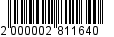 Администрация муниципального 
образования «Город Майкоп»Республики Адыгея 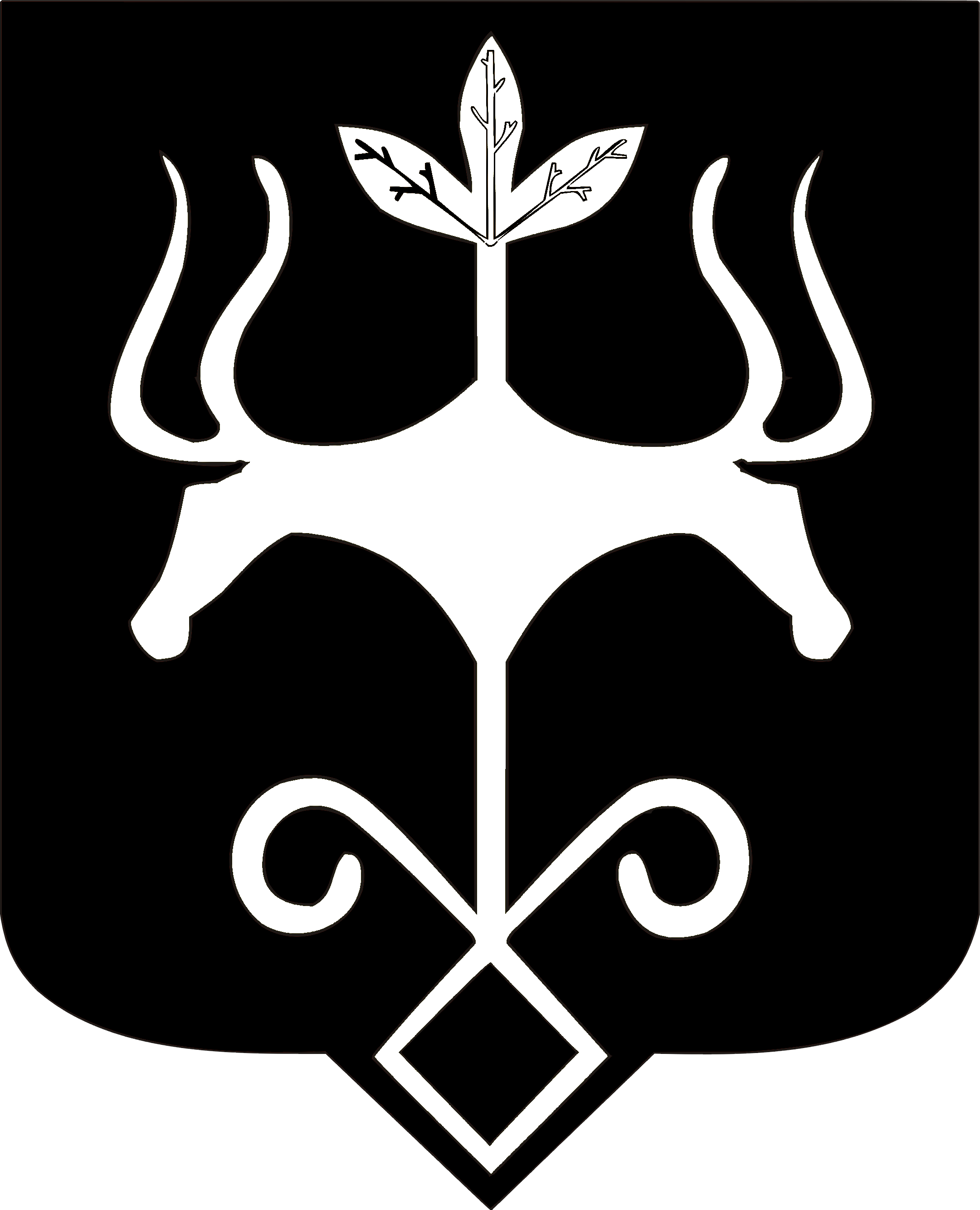 Адыгэ Республикэммуниципальнэ образованиеу 
«Къалэу Мыекъуапэ» и Администрацие